                                                                                                            проектУСТАВгосударственного предприятия    «Кыргыз автобекети»при Министерстве транспорта и дорог Кыргызской Республики1. Общие положенияНастоящий Устав разработан в соответствии с законодательством Кыргызской Республики и регламентирует деятельность государственного предприятия «Кыргыз автобекети» при Министерстве транспорта и дорог Кыргызской Республики (далее - Предприятие).В своей деятельности Предприятие руководствуется Конституцией Кыргызской Республики, законами Кыргызской Республики, иными нормативными правовыми актами Кыргызской Республики, международными договорами Кыргызской Республики, а также настоящим Уставом.Учредительным документом Предприятия является Устав.Учредителем Предприятия является Правительство Кыргызской Республики.Общее руководство и координация деятельности Предприятия осуществляет Министерство транспорта и дорог Кыргызской Республики (далее - Министерство).Полное наименование Предприятия:на государственном языке: Кыргыз Республикасынын транспорт жана жол министрлигине караштуу "Кыргыз автобекети" мамлекеттик ишканасы;на официальном языке: Государственное предприятие "Кыргыз автобекети" при Министерстве транспорта и дорог Кыргызской Республики.Сокращенное наименование Предприятия:КР ТЖМ "КА" МИ;ГП "КА" МТД КР.Предприятие создано на базе сооружений Государственного предприятия «Бишкекский автовокзал» при Министерстве транспорта и дорог Кыргызской Республики путем реорганизации в форме  слияния следующих государственных предприятий:    -   Государственного предприятия «Бишкекский автовокзал» при Министерстве транспорта и дорог Кыргызской Республики;     -  Государственное предприятие «Чыгыш автовокзалы» при Министерстве транспорта и дорог Кыргызской Республики;Государственное предприятие «Ошское областное предприятие автовокзалов и автостанций» при Министерстве транспорта и дорог Кыргызской Республики;Государственное предприятие «Жалалабатское областное предприятие автовокзалов и автостанций» при Министерстве транспорта и дорог Кыргызской Республики;Государственное предприятие «Иссык-Кульское областное предприятие автовокзалов и автокасс» при Министерстве транспорта и дорог Кыргызской Республики;Государственное предприятие «Таласское областное предприятие автовокзалов, автостанций и автокасс» при Министерстве транспорта и дорог Кыргызской Республики;Государственное предприятие «Нарынское областное предприятие автовокзалов и автостанций» при Министерстве транспорта и дорог Кыргызской Республики.   Филиалы действуют без права на создание юридического лица на принципах полного самофинансирования, самостоятельного хозяйственного расчета, с правом открывать в установленном порядке расчетный счет, печать и штампы со своим наименованием на государственном и официальном языках и в том числе валютные в банках Кыргызской Республики. Предприятие функционирует в ведении Министерства.  7.1. Считать государственное предприятие «Кыргыз автобекети» правопреемником государственных предприятий указанных в пункте 7 настоящего Устава. Предприятие является юридическим лицом, созданным в организационно-правовой форме государственного предприятия. Обладающим имуществом на праве хозяйственного ведения, вправе заключать хозяйственные договоры, совершать сделки, имеет печать с изображением Государственного герба Кыргызской Республики, штампы, бланки установленного образца и функционируют на принципах полного хозяйственного расчета и самофинансирования, с правом открывать в установленном порядке расчетные счета, в том числе валютные, в банках Кыргызской Республики. Приобретать имущественные и личные права и нести ответственность, выступать стороной в суде в соответствии с законодательством Кыргызской Республики.Предприятие вправе создавать совместные предприятия, филиалы выступать учредителем (соучредителем), участником хозяйственных обществ, приобретать доли (акции) в уставных капиталах хозяйственных обществ с согласия уполномоченного органа по управлению государственным имуществом. Предприятие с согласия собственника имеет право участвовать в объединениях, фондах, союзах, ассоциациях и других некоммерческих организациях, деятельность которых соответствует уставным целям и задачам Предприятия.Предприятие имеет филиалы,  указанные в приложении к настоящему Уставу.Юридический адрес Предприятия: 720030, Кыргызская Республика, город Бишкек, улица Чимкентская, 1.Цели, задачи и функции ПредприятияОсновными задачами Предприятия являются:Предоставление услуг по перевозке пассажиров и перевозчикам, обслуживающим автобусные маршруты, эффективная работа всех служб с целью повышения доходности;создание материально-технической базы, необходимой для обеспечения максимальной работы автовокзала;повышение рентабельности и прибыльности Предприятия;создание условий труда для работников автовокзала, их нормальной и эффективной работы, защиты социальных и экономических интересов каждого члена трудового коллектива предприятия;совершенствование деятельности служб Предприятия, улучшение состояния территории, зданий, помещений, внедрение современных технологий управления производственными процессами;эффективное использование территории, помещений, инженерных коммуникаций для обеспечения экономической стабильности и увеличения доходности Предприятия;Предприятие в целях выполнения задач выполняет следующие функции:организация работы автовокзала по созданию максимальных удобств для пассажиров, пользующихся автобусами на пригородных, междугородных  и международных сообщениях, как внутри республики, так и за ее пределами, а также обеспечение бесперебойной работы по реализации билетов, максимально приблизив эти услуги к пассажирообразующим точкам и осуществление диспетчерского контроля за работой регулярных автобусов на маршруте;обеспечение безопасности посадки и высадки пассажиров;организация и контроль за своевременностью и полнотой реализации билетов на автобусы через кассы, следующие по регулярным маршрутам, а также широкая информация пассажиров по всем вопросам организации автобусных перевозок;организация коммерческой деятельности, необходимой для удовлетворения и обеспечения нужд пассажиров и предприятия;анализ действующего пассажиропотока и внесение предложений в Министерство по совершенствованию расписания движения автобусов, связанных с открытием новых регулярных и сезонных маршрутов;обслуживание пассажиров на автобусных маршрутах согласно расписаниям и графикам движения;контроль за своевременным прибытием и отправлением автобусов врейс;строительство нового, расширение и реконструкция действующего автовокзала, а также вспомогательных служб, внедрение в производственный процесс средств автоматизации и механизации;заключение договоров с перевозчиками, независимо от форм собственностей, победителями открытых тендеров, на основе имеющегося у них на руках контракта с уполномоченным органом в сфере транспорта;организация ежедневного предрейсового технического осмотра автобусов (проверка узлов и агрегатов, обеспечивающих безопасность движения), медосмотра водителей, внешнего и внутреннего состояния автобусов перед отправкой в рейс.Предприятие дополнительно осуществляет следующие виды деятельности:содержание и эксплуатация собственного хозяйства;предоставление гостиничных услуг; гостиницы, кемпинги, мотели;демонстрация кино и видео-фильмов:организация общественного питания, реализация пищевой продукции;оказание бытовых услуг населению;организация пунктов по обмену валюты;другие виды деятельности, не запрещенные действующим законодательством.Предприятие оказывает различные услуги по ценам и тарифам, устанавливаемым им самостоятельно, в зависимости от фактических затрат предоставляемых услуг, с учетом интересов предприятия или на основе заключенных договоров с клиентом.Права ПредприятияПредприятие в целях выполнения поставленных задач в порядке, установленном законодательством Кыргызской Республики, имеет право:приобретать от своего имени имущественные и неимущественные права;быть истцом и ответчиком в суде;производить в установленном порядке расчеты, в том числе и безналичные, с другими юридическими и физическими лицами;осуществлять финансовые операции в финансово-кредитных учреждениях;заключать сделки с юридическими лицами, независимо от их организационно-правовых форм, а также с физическими лицами в соответствии с уставными целями, задачами и функциями Предприятия;осуществлять деловые контакты в Кыргызской Республике и за ее пределами, командировать работников за рубеж и принимать в Кыргызской Республике иностранных партнеров для решения вопросов, связанных с деятельностью Предприятия.Предприятие может иметь и иные, не предусмотренные настоящим Уставом права и обязанности по согласованию с собственником, если это не противоречит законодательству Кыргызской Республики и Уставу Предприятия.Структура ПредприятияСтруктура Предприятия включает в себя  головное Предприятие и филиалы, указанные в приложении к настоящему Уставу.Схема управления, структура, смета расходов и доходов, штатное расписание головного Предприятия утверждаются министерством транспорта и дорог Кыргызской Республики.Филиалы Предприятия не являются юридическими лицами и действуют на основании положений о филиалах. Филиалы имеют счета в банках, штампы и печать с указанием своего наименования на государственном и официальном языках.Все Филиалы Предприятия действуют на праве хозяйственного ведения, вправе заключать хозяйственные договоры, совершать сделки, приобретать имущества, несет самостоятельное самофинансирование и самоокупаемость в своей финансово-хозяйственной деятельности, защищать личные права и выступать стороной в суде в соответствии с законодательством Кыргызской Республики.Директора филиалов назначаются и освобождаются от занимаемых должностей генеральным директором предприятия по согласованию с министерством.Заместители директоров и бухгалтеры Филиалов Предприятия назначаются на должность и освобождаются от занимаемых должностей генеральным директором Предприятия, по согласованию с директором филиала.Начальники филиалов, заместители начальников и бухгалтеры назначаются и освобождаются от занимаемых должностей директором филиала по согласованию генеральным директором Предприятия.Полномочия директоров и бухгалтеров филиалов, начальники и бухгалтеры филиалов определяются положением о филиале, разработанным в соответствии с законодательством Кыргызской Республики и утвержденным генеральным директором Предприятия.Органы управления ПредприятияУправление Предприятием осуществляется генеральным директором, назначаемым на должность и освобождаемым от должности Премьер-министром Кыргызской Республики по представлению министра.Генеральный директор и главный бухгалтер Предприятия несут ответственность за правильность учета и целевое использование финансовых средств и имущества Предприятия.Генеральный директор Предприятия;осуществляет общее руководство производственно-эксплуатационной, финансово-экономической и хозяйственной деятельностью Предприятия.подотчетен Министерству и несет персональную ответственность за выполнение поставленных перед Предприятием задач и результаты его работы;обеспечивает выполнение решений учредителя и Министерства;без доверенности действует от имени Предприятия, представляет его интересы во всех государственных органах и организациях республики, заключает договоры, выдает доверенности, открывает в банках расчетные счета, подписывает банковские, финансовые документы и договоры;в пределах своей компетенции издает распоряжения, дает указания, обязательные для всех работников Предприятия, директорам филиалов и организует проверку их исполнения;определяет полномочия заместителей генерального директора, главного бухгалтера, Предприятия;утверждает положения о филиале и режим работы работников Предприятия;утверждает смету доходов и расходов, структуру и штатное расписание филиалов Предприятия.утверждает номенклатуру должностей Предприятия, назначает на должности и освобождает от должностей работников Предприятия;принимает меры поощрения и дисциплинарного воздействия к работникам Предприятия;вносит в Министерство предложения о внесении изменений и дополнений в настоящий Устав в случаях изменения законодательства, конъюнктуры рынка, условий труда и т.д.;в установленном порядке вносит на рассмотрение и утверждение Министерства годовой производственно - финансовый план, годовой баланс, отчеты о финансово-хозяйственной деятельности;обеспечивает своевременное представление Министерству прогнозных финансово-хозяйственных показателей и другой необходимой информации;обеспечивает выполнение утвержденных годовых производственно - финансовых планов и показателей;осуществляет иные действия, необходимые для выполнения задач и функций Предприятия.Генеральный директор имеет двух заместителей, один из которых является первым заместителем.Заместители генерального директора назначаются на должность и освобождается от должности министром по представлению генерального директора.Заместители генерального директора:участвуют в принятии решений по вопросам, относящимся к компетенции Предприятия, осуществляют руководство деятельностью Предприятия согласно персональным участкам ответственности, в пределах своих полномочий, возложенных на них согласно распределению обязанностей между генеральным директором и его заместителями.При отсутствии генерального директора функции последнего выполняет первый заместитель генерального директора на основе соответствующего приказа генерального директора об этом и в течение периода, указанного в таком приказе.Право подписи финансовых документов Предприятия при отсутствии генерального директора первому заместителю генерального директора передается на основе соответствующего приказа генерального директора об этом.Главный бухгалтер Предприятия назначается на должность и освобождается от должности министром по представлению генерального директора Предприятия.Для оперативного и объективного рассмотрения актуальных производственных, финансовых, социально-экономических и бытовых вопросов, обеспечения прозрачности принимаемых решений, на Предприятии приказом генерального директора создается коллегиальный орган - совет Предприятия, в состав которого входят:генеральный директор;заместители генерального директора;- директора филиалов;главный инженер;главный бухгалтер;главный экономист;председатель профсоюзного комитета;инспектор отдела кадров.Председатель и секретарь совета Предприятия избираются членами совета Предприятия из своего состава простым большинством голосов.Решения совета Предприятия оформляются в форме постановления.Имущество, финансы и распределение прибыли ПредприятияИмущество Предприятия закреплено за ним для осуществления предпринимательской деятельности.Имущество Предприятия состоит из основных и оборотных средств и закреплено за Предприятием на праве хозяйственного ведения.Предприятие имеет обособленное имущество, которое принадлежит ему на праве хозяйственного ведения, отвечает по своим обязательствам этим имуществом, может от своего имени приобретать имущественные, личные неимущественные права и обязанности, быть истцом и ответчиком в суде.Предприятие осуществляет права владения, пользования и распоряжения закрепленным за ним имуществом в пределах, установленных законодательством Кыргызской Республики и учредителем.Предприятие использует имущество в соответствии с уставными целями и предметом деятельности, с учетом экономической целесообразности и интересов учредителя.Предприятие не вправе продавать принадлежащее ему на праве хозяйственного ведения недвижимое имущество в залог, вносить в качестве вклада (пая) в уставный капитал хозяйственных обществ и товариществ или иным способом распоряжаться этим имуществом без согласия учредителя.Имущество, построенное или приобретенное Предприятием за счет доходов от финансово-хозяйственной деятельности и иных источников, поступает в государственную собственность и закрепляется за ним на праве хозяйственного ведения.Ежеквартально, до 25 числа месяца, следующего за отчетным периодом, Предприятие представляет Министерству и Фонду по управлению государственным имуществом при Правительстве Кыргызской Республики отчеты об исполнении бюджета и о результатах финансово-хозяйственной деятельности.Все средства, полученные от деятельности предприятия после установленных законодательством отчислений государству, поступают в распоряжение Предприятию.Учет, планирование и отчетность ПредприятияПредприятие осуществляет свою деятельность на основе самостоятельно разработанных планов работы, утвержденных Министерством транспорта и дорог Кыргызской Республики. Предприятие ведет бухгалтерский учет и статистическую отчетность в установленном законодательством Кыргызской Республики порядке.Проверка деятельности Предприятия осуществляется соответствующими контролирующими государственными органами Кыргызской Республики в соответствии с законодательством Кыргызской Республики.  Реорганизация и ликвидация Предприятия   Реорганизация или ликвидация Предприятия осуществляется по решению Правительства Кыргызской Республики в соответствии с законодательством Кыргызской Республики.При реорганизации или ликвидации Предприятия увольняемым работникам выплачивается компенсация, а также предоставляются другие льготы и гарантии, предусмотренные законодательством Кыргызской Республики.Документы, возникшие в процессе деятельности Предприятия, используются и хранятся в соответствии с Законом Кыргызской Республики "О Национальном архивном фонде Кыргызской Республики".Структура филиалов Государственного предприятия «Кыргыз автобекети».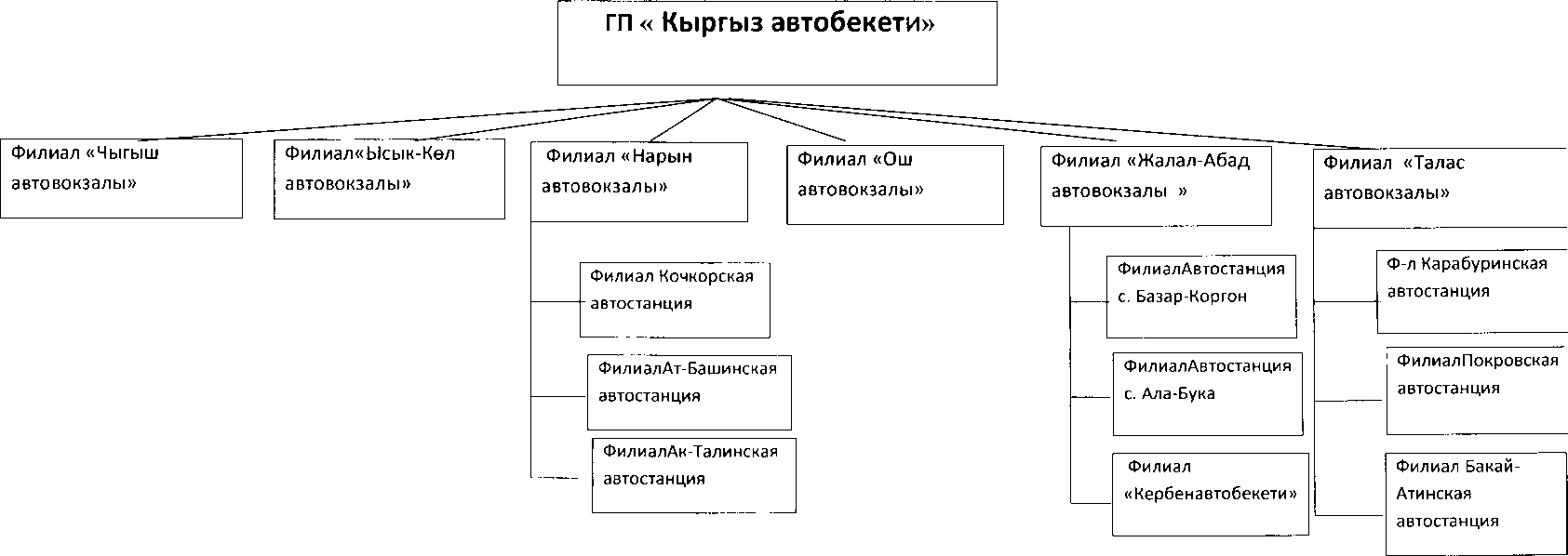 